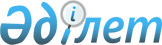 Қазақстан Республикасы Президентінің кейбір жарлықтарына өзгерістер енгізу және Қазақстан Республикасы Президентінің кейбір актілерінің күші жойылды деп тану туралыҚазақстан Республикасы Президентінің 2018 жылғы 5 мамырдағы № 681 Жарлығы.
      ҚАУЛЫ ЕТЕМІН:
      1. Қоса беріліп отырған Қазақстан Республикасы Президентінің кейбір жарлықтарына енгізілетін өзгерістер бекітілсін.
      2. Осы Жарлыққа қосымшаға сәйкес Қазақстан Республикасы Президентінің кейбір актілерінің күші жойылды деп танылсын.
      3. Осы Жарлық қол қойылған күнінен бастап қолданысқа енгізіледі. Қазақстан Республикасы Президентінің кейбір жарлықтарына енгізілетін
ӨЗГЕРІСТЕР
      1. "Астана – жаңа қала" арнайы экономикалық аймағын құру туралы" Қазақстан Республикасы Президентінің 2001 жылғы 29 маусымдағы № 645 Жарлығында (Қазақстан Республикасының ПҮАЖ-ы, 2001 ж., № 22, 270-құжат):
      2-тармақ алып тасталсын.
      2. "Ақтау теңiз порты" арнайы экономикалық аймағын құру туралы" Қазақстан Республикасы Президентінің 2002 жылғы 26 сәуірдегі № 853 Жарлығында (Қазақстан Республикасының ПҮАЖ-ы, 2002 ж., № 10, 94-құжат):
      2-тармақ алып тасталсын.
      3. "Оңтүстік" арнайы экономикалық аймағын құру туралы" Қазақстан Республикасы Президентінің 2005 жылғы 6 шілдедегі № 1605 Жарлығында (Қазақстан Республикасының ПҮАЖ-ы, 2005 ж., № 28, 344-құжат):
      кіріспе мынадай редакцияда жазылсын:
      "Қазақстан Республикасындағы арнайы экономикалық аймақтар туралы" 2011 жылғы 21 шілдедегі Қазақстан Республикасының Заңына сәйкес ҚАУЛЫ ЕТЕМІН:";
      2-тармақ алып тасталсын.
      4. "Әкiмшiлiк реформаны одан әрі жүргізу жөнiндегi кейбір шаралар туралы" Қазақстан Республикасы Президентінің 2007 жылғы 29 наурыздағы № 304 Жарлығында (Қазақстан Республикасының ПҮАЖ-ы, 2007 ж., № 9, 98-құжат):
      кіріспе мынадай редакцияда жазылсын: 
      "Мемлекеттік органдар қызметінің тиімділігін арттыру және оларға жүктелген функциялар мен мiндеттердiң сапалы орындалуын қамтамасыз ету мақсатында ҚАУЛЫ ЕТЕМIН:".
      5. "Қазақстан Республикасы Президентінің 2002 жылғы 26 сәуірдегі № 853 және 2003 жылғы 18 тамыздағы № 1166 жарлықтарына өзгерістер енгізу туралы" Қазақстан Республикасы Президентінің 2008 жылғы 19 қыркүйектегі № 657 Жарлығында (Қазақстан Республикасының ПҮАЖ-ы, 2008 ж., № 38, 404-құжат):
      1-тармақтың 1) тармақшасы алып тасталсын.
      6. "Қазақстан Республикасы Президентінің кейбір жарлықтарына өзгерістер мен толықтырулар енгізу туралы" Қазақстан Республикасы Президентінің 2009 жылғы 21 қыркүйектегі № 873 Жарлығында (Қазақстан Республикасының ПҮАЖ-ы, 2009 ж., № 40, 388-құжат):
      1-тармақтың 1) және 2) тармақшалары алып тасталсын.
      7. "Павлодар" арнайы экономикалық аймағын құру туралы" Қазақстан Республикасы Президентінің 2011 жылғы 29 қарашадағы № 186 Жарлығында (Қазақстан Республикасының ПҮАЖ-ы, 2012 ж., № 3, 47-құжат):
      кіріспе мынадай редакцияда жазылсын:
      "Қазақстан Республикасындағы арнайы экономикалық аймақтар туралы" 2011 жылғы 21 шілдедегі Қазақстан Республикасының Заңына сәйкес ҚАУЛЫ ЕТЕМІН:";
      2-тармақ алып тасталсын.
      8. "Қазақстан Республикасы Президентінің кейбір жарлықтарына арнайы экономикалық аймақтар мәселелері бойынша өзгерістер мен толықтырулар енгізу туралы" Қазақстан Республикасы Президентінің 2012 жылғы 29 желтоқсандағы № 457 Жарлығында (Қазақстан Республикасының ПҮАЖ-ы, 2013 ж., № 7, 148-құжат):
      жоғарыда аталған Жарлықпен бекітілген Қазақстан Республикасы Президентінің кейбір жарлықтарына енгізілетін өзгерістер мен толықтырулардың 1 және 3-тармақтары алып тасталсын.
      9. "Қазақстан Республикасы Президентінің кейбір жарлықтарына арнайы экономикалық аймақтар мәселелері бойынша өзгерістер мен толықтырулар енгізу туралы" Қазақстан Республикасы Президентінің 2014 жылғы 31 шілдедегі № 872 Жарлығында (Қазақстан Республикасының ПҮАЖ-ы, 2014 ж., № 48, 472-құжат):
      1-тармақтың 1) және 2) тармақшалары алып тасталсын.
      10. "Қазақстан Республикасы Жоғары Сот Кеңесінің қызметін жетілдіру шаралары туралы" Қазақстан Республикасы Президентінің 2015 жылғы 23 желтоқсандағы № 137 Жарлығында (Қазақстан Республикасының ПҮАЖ-ы, 2015 ж., № 62, 486-құжат):
      жоғарыда аталған Жарлықпен бекітілген Қазақстан Республикасы Жоғары Сот Кеңесінің аппараты туралы ережеде: 
      15-тармақ:
      мынадай мазмұндағы 6-1) тармақшамен толықтырылсын:
      "6-1) Кеңестің судьялардың тәуелсіздігі мен оларға ешкімнің тиіспеуі кепілдіктерін қамтамасыз етуі жөніндегі жұмысын ұйымдастыру;"; 
      9) тармақша мынадай редакцияда жазылсын:
      "9) Кеңестің қарауына шығарылатын ұйымдық-кадрлық және басқа да мәселелер бойынша талдамалық және өзге де материалдарды дайындау, оның ішінде:
      облыстық соттар төрағаларының және сот алқалары төрағаларының, Жоғарғы Соттың сот алқалары төрағаларының бос лауазымдарына кандидатураларға қатысты Жоғарғы Сот Төрағасының ұсынуы бойынша;
      Жоғарғы Сот Төрағасының бос лауазымына кандидатуралар бойынша;
      Жоғарғы Сот Төрағасының, сот алқалары төрағаларының және судьяларының, жергілікті және басқа соттар төрағаларының, сот алқалары төрағаларының және судьяларының отставка нысанында өкілеттіктерін тоқтату, отставканы тоқтату мәселелері бойынша;
      сот қайта ұйымдастырылған, таратылған, тиісті сот судьяларының саны азайтылған жағдайларда, егер жергілікті және басқа соттардың судьялары басқа соттағы судьяның бос лауазымына орналасуға келісім бермесе, сондай-ақ "Қазақстан Республикасының сот жүйесі мен судьяларының мәртебесі туралы" Қазақстан Республикасы Конституциялық заңының 44-бабы 1-тармағының 4) тармақшасында көзделген жағдайда судья басқа сотқа, басқа мамандануға ауысудан бас тартса, оларды атқаратын лауазымынан босату мәселелері бойынша;
      сот қайта ұйымдастырылған, таратылған, өкілеттіктер мерзімі өткен жағдайларда, егер жергілікті және басқа соттардың төрағалары, сот алқаларының төрағалары басқа соттағы судьяның бос лауазымына орналасуға келісім бермесе, сондай-ақ "Қазақстан Республикасының сот жүйесі мен судьяларының мәртебесі туралы" Қазақстан Республикасы Конституциялық заңының 44-бабы 1-тармағының 4) тармақшасында көзделген жағдайда сот төрағасы, сот алқасының төрағасы басқа сотқа, басқа мамандануға ауысудан бас тартса, оларды атқаратын лауазымынан босату мәселелері бойынша;
      Жоғарғы Сот судьяларының саны азайтылған жағдайда, егер Жоғарғы Соттың судьялары басқа соттағы судьяның бос лауазымына орналасуға келісім бермесе, сондай-ақ "Қазақстан Республикасының сот жүйесі мен судьяларының мәртебесі туралы" Қазақстан Республикасы Конституциялық заңының 44-бабы 1-тармағының 4) тармақшасында көзделген жағдайда Жоғарғы Соттың судьясы басқа сотқа, басқа мамандануға ауысудан бас тартса, оларды атқаратын лауазымынан босату мәселелері бойынша;
      өкілеттіктер мерзімі өткен жағдайларда, егер Жоғарғы Соттың сот алқаларының төрағалары басқа соттағы судьяның бос лауазымына орналасуға келісім бермесе, сондай-ақ "Қазақстан Республикасының сот жүйесі мен судьяларының мәртебесі туралы" Қазақстан Республикасы Конституциялық заңының 44-бабы 1-тармағының 4) тармақшасында көзделген жағдайда Жоғарғы Соттың сот алқасының төрағасы басқа сотқа, басқа мамандануға ауысудан бас тартса, оларды атқаратын лауазымынан босату мәселелері бойынша;
      аудандық соттың судьясы лауазымына алғаш рет тағайындалған адамның бір жыл мерзім өткеннен кейін жұмыс нәтижелері және Сот жюриінің біліктілік комиссиясы судьяның кәсіби қызметін оң бағалаған кезде, Жоғарғы Сот Төрағасының ұсынуы бойынша оны бекіту туралы мәселені шешу бойынша;
      тәртіптік теріс қылықтар жасағаны үшін, кәсіби жарамсыздығына орай немесе "Қазақстан Республикасының сот жүйесі мен судьяларының мәртебесі туралы" Қазақстан Республикасы Конституциялық заңының талаптарын орындамағаны үшін Жоғарғы Сот Төрағасының Сот жюриінің шешіміне негізделген ұсынуы бойынша, сондай-ақ судья өкілеттіктерін өз тілегі бойынша тоқтатқан, судья басқа лауазымға тағайындалған, сайланған және оны басқа жұмысқа ауыстырған, зейнеткерлік жасқа немесе судья лауазымында болудың шекті жасына толған жағдайларда, Жоғарғы Соттың сот алқаларының төрағаларын және судьяларын, жергілікті және басқа соттардың төрағаларын, сот алқаларының төрағаларын және судьяларын атқаратын лауазымынан босату мәселелері бойынша;
      медициналық қорытындыға сәйкес кәсіби міндеттерін одан әрі атқаруға кедергі келтіретін денсаулық жағдайына байланысты судья өкілеттіктерін тоқтатқан, әрекетке қабілетсіз немесе әрекетке қабілеті шектеулі деп тану не оған медициналық сипаттағы мәжбүрлеу шараларын қолдану туралы соттың шешімі, қылмыстық құқық бұзушылық жасағаны үшін соттың айыптау үкімі заңды күшіне енген, қылмыстық іс ақталмайтын негіздер бойынша сотқа дейінгі сатыда тоқтатылған, Қазақстан Республикасының азаматтығы тоқтатылған, судья қайтыс болған немесе оны қайтыс болды деп жариялау туралы соттың шешімі заңды күшіне енген жағдайларда, Жоғарғы Соттың сот алқаларының төрағаларын және судьяларын, жергілікті және басқа соттардың төрағаларын, сот алқаларының төрағаларын және судьяларын атқаратын лауазымынан босату мәселелері бойынша;
      Жоғарғы Сот Төрағасының судья зейнеткерлік жасқа толғаннан кейін оның судья лауазымында болу мерзімін ұзартуына келісім беру туралы мәселелері бойынша;
      Жоғарғы Соттың, жергілікті және басқа соттардың қызметін қамтамасыз ету жөніндегі уәкілетті орган басшысының лауазымына кандидатты тағайындауға және оны лауазымынан босатуға келісім беру туралы Жоғарғы Сот Төрағасының ұсынуы бойынша;
      Сот жюриі комиссияларының шешімдеріне судьялардың шағым жасау туралы өтініштері бойынша;
      Қазақстан Республикасының Президентіне судьяны ұстап алуға, күзетпен ұстауға не үйқамаққа алуға, оны күштеп әкелуге, оған сот тәртібімен белгіленетін әкімшілік жазалау шараларын қолдануға, судьяны қылмыстық жауаптылыққа тартуға келісім беру туралы мәселені шешу үшін қорытынды ұсыну туралы мәселелер бойынша;
      судьялардың жалпы штат санын, әрбір жергілікті және басқа соттың судьялар санын белгілеуге келісім беру туралы мәселелер бойынша;
      Жоғарғы Сотпен бірлесіп, аудандық сот төрағасының, облыстық сот төрағасының және сот алқалары төрағаларының, Жоғарғы Сот судьясының және сот алқалары төрағаларының лауазымына кадр резервін (бұдан әрі – кадр резерві) қалыптастыру мәселелері бойынша;";
      11) тармақша мынадай редакцияда жазылсын:
      "11) сот жүйесін және Қазақстан Республикасының заңнамасын жетілдіру жөніндегі ұсыныстарды тұжырымдау;";
      мынадай мазмұндағы 11-1), 11-2) тармақшалармен толықтырылсын:
      "11-1) Кеңестің судья корпусының сапалық құрамын жақсарту, кадрларды даярлау жүйесін жетілдіру, судьялардың біліктілігін арттыру жөніндегі қызметін қамтамасыз ету;
      11-2) Кеңес регламентінің жобасын дайындау;";
      12) тармақша мынадай редакцияда жазылсын:
      "12) судья болып жұмыс істеуге ниет білдірген азаматтардан біліктілік емтихандарын қабылдау, судья лауазымына орналасу үшін біліктілік емтихандарын тапсырған, соттарда тағылымдамадан өткен және облыстық соттардың және оларға теңестірілген соттардың жалпы отырыстарының қорытындыларын алған, сондай-ақ мамандандырылған магистратураны бітірген адамдардың есебін жүргізу бойынша Кеңестің өкілеттіктерін қамтамасыз ету;";
      мынадай мазмұндағы 14-1), 14-2) тармақшалармен толықтырылсын:
      "14-1) Кеңестің Жоғарғы Сот Төрағасының ұсынуы бойынша: 
      кадр резервін қалыптастыру және онымен жұмысты ұйымдастыру тәртібін;
      Кадр резерві жөніндегі республикалық комиссияның төрағасын және комиссия құрамын бекіту жөніндегі жұмысын ұйымдастыру;
      14-2) Кеңестің:
      судьялыққа кандидаттардың психологиялық тесттен өту тәртібін айқындау;
      судьяға куәлік беру тәртібін белгілеу;
      Соттармен өзара іс-қимыл жөніндегі кеңес туралы ережені бекіту жөніндегі жұмысын ұйымдастыру;";
      19-тармақ алып тасталсын;
      жоғарыда аталған Жарлықпен бекітілген Қазақстан Республикасының Жоғары Сот Кеңесі аппаратының құрылымында:
      "Қазақстан Республикасы Жоғары Сот Кеңесінің жанындағы Біліктілік комиссиясының қызметін қамтамасыз ету бөлімі" деген жол алып тасталсын;
      "Қазақстан Республикасы Жоғары Сот Кеңесінің қызметін қамтамасыз ету бөлімі" деген жол мынадай редакцияда жазылсын:
      "Қазақстан Республикасы Жоғары Сот Кеңесінің және оның жанындағы Біліктілік комиссиясының қызметін қамтамасыз ету бөлімі";
      "Ұйымдастыру бөлімі" деген жол мынадай редакцияда жазылсын:
      "Әкімшілік бөлім".
      11. "Мемлекеттік саяси және әкімшілік қызметшілер лауазымдарының тізілімін бекіту туралы" Қазақстан Республикасы Президентінің 2015 жылғы 29 желтоқсандағы № 150 Жарлығында (Қазақстан Республикасының ПҮАЖ-ы, 2015 ж., № 70-71, 520-құжат):
      жоғарыда аталған Жарлықпен бекітілген Мемлекеттік саяси және әкімшілік қызметшілер лауазымдарының тізілімінде:
      "2. Мемлекеттік әкімшілік лауазымдар" деген тарауда:
      "Б" корпусы" бөлімінде:
      В санаттары тобының В-1 санатында:
      "Қазақстан Республикасының Жоғарғы Соты жанындағы Соттардың қызметін қамтамасыз ету департаменті (Қазақстан Республикасының Жоғарғы Соты аппараты) басшысының орынбасарлары" деген жол мынадай редакцияда жазылсын: 
      "Қазақстан Республикасының Жоғарғы Соты жанындағы Соттардың қызметін қамтамасыз ету департаменті (Қазақстан Республикасының Жоғарғы Соты аппараты), Қазақстан Республикасының Жоғары Сот Кеңесі аппараты басшысының орынбасарлары".
      12. "Қазақстан Республикасы Президентінің кейбір жарлықтарына өзгерістер енгізу туралы" Қазақстан Республикасы Президентінің 2016 жылғы 25 қарашадағы № 377 Жарлығында (Қазақстан Республикасының ПҮАЖ-ы, 2016 ж., № 61-62, 389-құжат):
      1-тармақтың 1), 2), 4) және 8) тармақшалары алып тасталсын. Қазақстан Республикасы Президентінің күші жойылған кейбір актілерінің
ТІЗБЕСІ
      1. "Қазақстан Республикасындағы кәсiптiк және өзге де мерекелер туралы" Қазақстан Республикасы Президентiнiң 1998 жылғы 20 қаңтардағы № 3827 Жарлығы (Қазақстан Республикасының ПҮАЖ-ы, 1998 ж., № 1, 1-құжат).
      2. "Қазақстан Республикасы Президентінің 2002 жылғы 26 сәуірдегі № 853 Жарлығына өзгерістер енгізу туралы" Қазақстан Республикасы Президентінің 2003 жылғы 11 ақпандағы № 1022 Жарлығы (Қазақстан Республикасының ПҮАЖ-ы, 2003 ж., № 8, 79-құжат).
      3. "Қазақстан Республикасы Президентінің 1998 жылғы 20 қаңтардағы № 3827 Жарлығына өзгерістер енгізу туралы" Қазақстан Республикасы Президентiнiң 2003 жылғы 15 қарашадағы № 1226 Жарлығы (Қазақстан Республикасының ПҮАЖ-ы, 2003 ж., № 44, 469- құжат).
      4. "Қазақстан Республикасы Президентінің 2002 жылғы 26 сәуірдегі № 853 Жарлығына өзгеріс енгізу туралы" Қазақстан Республикасы Президентінің 2003 жылғы 29 желтоқсандағы № 1267 Жарлығы (Қазақстан Республикасының ПҮАЖ-ы, 2003 ж., № 49, 558-құжат).
      5. "Қазақстан Республикасының мемлекеттік бюджеті және Ұлттық Банкінің сметасы (бюджеті) есебінен қамтылған Қазақстан Республикасы органдарының қызметкерлеріне еңбекақы төлеудің бірыңғай жүйесі туралы" Қазақстан Республикасы Президентінің 2004 жылғы 17 қаңтардағы № 1284 Жарлығы.
      6. "Қазақстан Республикасы Президентiнiң кейбір жарлықтарына өзгерістер енгізу туралы" Қазақстан Республикасы Президентінің 2004 жылғы 23 сәуірдегі № 1350 Жарлығы (Қазақстан Республикасының ПҮАЖ-ы, 2004 ж., № 19, 234-құжат). 
      7. "Ерекше стратегиялық маңызы бар, оның ішінде жалға және сенімгерлік басқаруға беруге болатын су шаруашылығы құрылыстарының тізбесі туралы" Қазақстан Республикасы Президентінің 2004 жылғы 1 қарашадағы № 1466 Жарлығы (Қазақстан Республикасының ПҮАЖ-ы, 2004 ж., № 44, 543-құжат).
      8. 1-тармағының бірінші және екінші абзацтарын қоспағанда, "Қазақстан Республикасы Президентінің 2001 жылғы 29 маусымдағы № 645 Жарлығына өзгерістер енгізу туралы" Қазақстан Республикасы Президентінің 2005 жылғы 24 наурыздағы № 1530 Жарлығы (Қазақстан Республикасының ПҮАЖ-ы, 2005 ж., № 11, 100-құжат).
      9. "Қазақстан Республикасы Мемлекеттік қызмет істері және сыбайлас жемқорлыққа қарсы іс-қимыл агенттігінің Астана және Алматы қалаларындағы, облыстардағы тәртіптік кеңестері және Қазақстан Республикасы Президентінің кейбір жарлықтарына өзгерістер мен толықтырулар енгізу туралы" Қазақстан Республикасы Президентінің 2005 жылғы 30 маусымдағы № 1598 Жарлығының 3-тармағының 7) тармақшасы (Қазақстан Республикасының ПҮАЖ-ы, 2005 ж., № 27, 329-құжат).
      10. "Қазақстан Республикасы Президентiнiң кейбір жарлықтарына өзгерістер мен толықтырулар енгізу туралы" Қазақстан Республикасы Президентінің 2005 жылғы 13 шілдедегі № 1614 Жарлығының 1-тармағының 5) тармақшасы.
      11. "Қазақстан Республикасы Президентінің 2004 жылғы 17 қаңтардағы № 1284 Жарлығына өзгеріс енгізу туралы" Қазақстан Республикасы Президентінің 2005 жылғы 28 желтоқсандағы № 1691 Жарлығы.
      12. "Қазақстан Республикасы Президентiнiң кейбір жарлықтарына өзгерістер мен толықтырулар енгізу туралы" Қазақстан Республикасы Президентінің 2006 жылғы 6 маусымдағы № 131 Жарлығының 1-тармағының 6) тармақшасы.
      13. "Қазақстан Республикасы Президентінің 2004 жылғы 17 қаңтардағы № 1284 Жарлығына толықтырулар енгізу туралы" Қазақстан Республикасы Президентінің 2006 жылғы 9 қазандағы № 196 Жарлығы (Қазақстан Республикасының ПҮАЖ-ы, 2006 ж., № 38, 420-құжат).
      14. "Қазақстан Республикасы Президентінің кейбір жарлықтарына өзгеріс пен толықтырулар енгізу туралы" Қазақстан Республикасы Президентінің 2006 жылғы 20 қазандағы № 206 Жарлығының 1-тармағының 3) тармақшасы (Қазақстан Республикасының ПҮАЖ-ы, 2006 ж., № 39, 429-құжат).
      15. "Қазақстан Республикасы Президентінің 2002 жылғы 26 сәуірдегі № 853 Жарлығына өзгерістер енгізу туралы" Қазақстан Республикасы Президентінің 2007 жылғы 7 ақпандағы № 279 Жарлығы (Қазақстан Республикасының ПҮАЖ-ы, 2007 ж., № 3, 35-құжат).
      16. 1-тармағының бірінші және екінші абзацтарын қоспағанда, "Қазақстан Республикасы Президентінің 2001 жылғы 29 маусымдағы № 645 Жарлығына өзгерістер мен толықтырулар енгізу туралы" Қазақстан Республикасы Президентінің 2007 жылғы 26 ақпандағы № 291 Жарлығы (Қазақстан Республикасының ПҮАЖ-ы, 2007 ж., № 4, 50-құжат).
      17. "Қазақстан Республикасы Президентінің 2004 жылғы 17 қаңтардағы № 1284 Жарлығына өзгеріс енгізу туралы" Қазақстан Республикасы Президентінің 2007 жылғы 6 сәуірдегі № 309 Жарлығы.
      18. "Қазақстан Республикасы Президентінің 1998 жылғы 20 қаңтардағы № 3827 Жарлығына толықтыру енгізу туралы" Қазақстан Республикасы Президентiнiң 2007 жылғы 4 маусымдағы № 337 Жарлығы.
      19. "Қазақстан Республикасы Президентінің 1998 жылғы 20 қаңтардағы № 3827 Жарлығына толықтыру енгізу туралы" Қазақстан Республикасы Президентiнiң 2007 жылғы 5 маусымдағы № 342 Жарлығы (Қазақстан Республикасының ПҮАЖ-ы, 2007 ж., № 18, 197-құжат).
      20. "Қазақстан Республикасы Президентінің 2001 жылғы 29 маусымдағы № 645 Жарлығына өзгерістер енгізу туралы" Қазақстан Республикасы Президентінің 2007 жылғы 21 маусымдағы № 352 Жарлығы (Қазақстан Республикасының ПҮАЖ-ы, 2007 ж., № 22, 245-құжат).
      21. "Қазақстан Республикасы Президентінің 2004 жылғы 17 қаңтардағы № 1284 Жарлығына өзгерістер енгізу туралы" Қазақстан Республикасы Президентінің 2007 жылғы 23 шілдедегі № 367 Жарлығы.
      22. "Қазақстан Республикасы Президентінің 2004 жылғы 17 қаңтардағы № 1284 Жарлығына толықтырулар енгізу туралы" Қазақстан Республикасы Президентінің 2007 жылғы 20 тамыздағы № 384 Жарлығы.
      23. "Қазақстан Республикасы Президентінің кейбір жарлықтарына толықтырулар мен өзгерістер енгізу туралы" Қазақстан Республикасы Президентінің 2007 жылғы 27 қарашадағы № 446 Жарлығы.
      24. "Қазақстан Республикасы Президентінің 2004 жылғы 17 қаңтардағы № 1284 Жарлығына өзгерістер мен толықтырулар енгізу туралы" Қазақстан Республикасы Президентінің 2007 жылғы 30 желтоқсандағы № 505 Жарлығы.
      25. "Қазақстан Республикасы Президентінің кейбір жарлықтарына толықтырулар мен өзгерістер енгізу туралы" Қазақстан Республикасы Президентінің 2008 жылғы 14 наурыздағы № 553 Жарлығының 1-тармағының 2) тармақшасы.
      26. "Қазақстан Республикасы Президентінің 1998 жылғы 20 қаңтардағы № 3827 Жарлығына толықтыру енгізу туралы" Қазақстан Республикасы Президентiнiң 2008 жылғы 12 мамырдағы № 587 Жарлығы (Қазақстан Республикасының ПҮАЖ-ы, 2008 ж., № 23, 212-құжат).
      27. "Қазақстан Республикасы Президентінің 2001 жылғы 29 маусымдағы № 645 Жарлығына өзгерістер енгізу туралы" Қазақстан Республикасы Президентінің 2008 жылғы 17 маусымдағы № 614 Жарлығы (Қазақстан Республикасының ПҮАЖ-ы, 2008 ж., № 29, 281-құжат).
      28. 1-тармағының бірінші және екінші абзацтарын қоспағанда, "Қазақстан Республикасы Президентінің 2005 жылғы 6 шілдедегі № 1605 Жарлығына өзгерістер мен толықтырулар енгізу туралы" Қазақстан Республикасы Президентінің 2008 жылғы 23 қазандағы № 683 Жарлығы (Қазақстан Республикасының ПҮАЖ-ы, 2008 ж., № 41, 455-құжат).
      29. 1-тармағының бірінші және екінші абзацтарын қоспағанда, "Қазақстан Республикасы Президентінің 2002 жылғы 26 сәуірдегі № 853 Жарлығына өзгерістер енгізу туралы" Қазақстан Республикасы Президентінің 2008 жылғы 28 қарашадағы № 702 Жарлығы (Қазақстан Республикасының ПҮАЖ-ы, 2008 ж., № 44, 495-құжат).
      30. 1-тармағының бірінші және екінші абзацтарын қоспағанда, "Қазақстан Республикасы Президентінің 2001 жылғы 29 маусымдағы № 645 Жарлығына өзгерістер енгізу туралы" Қазақстан Республикасы Президентінің 2008 жылғы 29 желтоқсандағы № 722 Жарлығының (Қазақстан Республикасының ПҮАЖ-ы, 2008 ж., № 46, 523-құжат).
      31. "Қазақстан Республикасы Президентінің 2004 жылғы 17 қаңтардағы № 1284 Жарлығына өзгерістер енгізу туралы" Қазақстан Республикасы Президентінің 2009 жылғы 25 ақпандағы № 750 Жарлығы.
      32. "Республикалық бюджет комиссиясы туралы ережені бекіту туралы" Қазақстан Республикасы Президентінің 2009 жылғы 1 сәуірдегі № 780 Жарлығы (Қазақстан Республикасының ПҮАЖ-ы, 2009 ж., № 18, 155-құжат).
      33. "Қазақстан Республикасы Президентінің 2004 жылғы 17 қаңтардағы № 1284 Жарлығына өзгеріс енгізу туралы" Қазақстан Республикасы Президентінің 2009 жылғы 1 сәуірдегі № 781 Жарлығы.
      34. "Қазақстан Республикасы Президентінің 2004 жылғы 17 қаңтардағы № 1283 және 2004 жылғы 17 қаңтардағы № 1284 жарлықтарына өзгерістер мен толықтырулар енгізу туралы" Қазақстан Республикасы Президентінің 2009 жылғы 21 мамырдағы № 811 Жарлығының 1-тармағының 2) тармақшасы.
      35. "Қазақстан Республикасы Президентінің кейбір актілеріне өзгерістер енгізу туралы" Қазақстан Республикасы Президентінің 2009 жылғы 22 мамырдағы № 815 Жарлығының 1-тармағының 16) тармақшасы (Қазақстан Республикасының ПҮАЖ-ы, 2009 ж., № 27-28, 234-құжат).
      36. "Қазақстан Республикасындағы мемлекеттік жоспарлау жүйесі туралы" Қазақстан Республикасы Президентінің 2009 жылғы 18 маусымдағы № 827 Жарлығы (Қазақстан Республикасының ПҮАЖ-ы, 2009 ж., № 30, 259-құжат).
      37. "Қазақстан Республикасы Президентінің 1998 жылғы 20 қаңтардағы № 3827 Жарлығына толықтыру енгізу туралы" Қазақстан Республикасы Президентiнiң 2009 жылғы 1 шілдедегі № 837 Жарлығы (Қазақстан Республикасының ПҮАЖ-ы, 2009 ж., № 32, 293-құжат).
      38. "Қазақстан Республикасы Президентінің 2004 жылғы 17 қаңтардағы № 1284 Жарлығына өзгеріс енгізу туралы" Қазақстан Республикасы Президентінің 2009 жылғы 14 шілдедегі № 849 қбп Жарлығы.
      39. "Республикалық бюджет жобасын әзірлеу ережелерін бекіту туралы" Қазақстан Республикасы Президентінің 2009 жылғы 26 тамыздағы № 861 Жарлығы (Қазақстан Республикасының ПҮАЖ-ы, 2009 ж., № 36, 342-құжат).
      40. "Республикалық бюджеттің атқарылуы туралы жылдық есепті жасау және ұсыну ережесін бекіту туралы" Қазақстан Республикасы Президентінің 2009 жылғы 16 қыркүйектегі № 871 Жарлығы (Қазақстан Республикасының ПҮАЖ-ы, 2009 ж., № 39, 871-құжат).
      41. "Қазақстан Республикасындағы мемлекеттік жоспарлау жүйесінің одан әрі жұмыс істеуінің кейбір мәселелері туралы" Қазақстан Республикасы Президентінің 2010 жылғы 4 наурыздағы № 931 Жарлығы (Қазақстан Республикасының ПҮАЖ-ы, 2010 ж., № 20-21, 150-құжат).
      42. "Мемлекеттік бағдарламалар тізбесін бекіту туралы" Қазақстан Республикасы Президентінің 2010 жылғы 19 наурыздағы № 957 Жарлығы (Қазақстан Республикасының ПҮАЖ-ы, 2010 ж., № 25-26, 185-құжат).
      43. "Қазақстан Республикасы Президентінің 2009 жылғы 16 қыркүйектегі № 871 Жарлығына өзгерістер енгізу туралы" Қазақстан Республикасы Президентінің 2010 жылғы 21 маусымдағы № 1008 Жарлығы (Қазақстан Республикасының ПҮАЖ-ы, 2010 ж., № 38, 326-құжат).
      44. "Қазақстан Республикасы Президентінің 2010 жылғы 17 тамыздағы № 1039 Жарлығын іске асырудың кейбір мәселелері туралы" Қазақстан Республикасы Президентінің 2010 жылғы 22 қыркүйектегі № 1066 Жарлығының 4-тармағының 5) тармақшасы (Қазақстан Республикасының ПҮАЖ-ы, 2010 ж., № 51, 466-құжат).
      45. "Қазақстан Республикасының денсаулық сақтау саласын дамытудың 2011 – 2015 жылдарға арналған "Саламатты Қазақстан" мемлекеттік бағдарламасын бекіту туралы" Қазақстан Республикасы Президентінің 2010 жылғы 29 қарашадағы № 1113 Жарлығының 4-тармағы (Қазақстан Республикасының ПҮАЖ-ы, 2011 ж., № 3-4, 39-құжат).
      46. "Қазақстан Республикасы Президентінің 2009 жылғы 1 сәуірдегі № 780 Жарлығына өзгерістер мен толықтырулар енгізу туралы" Қазақстан Республикасы Президентінің 2010 жылғы 13 желтоқсандағы № 1123 Жарлығы (Қазақстан Республикасының ПҮАЖ-ы, 2011 ж., № 7, 87-құжат).
      47. 1-тармағының бірінші және екінші абзацтарын қоспағанда, "Қазақстан Республикасы Президентінің 2001 жылғы 29 маусымдағы № 645 Жарлығына өзгерістер мен толықтырулар енгізу туралы" Қазақстан Республикасы Президентінің 2011 жылғы 26 қаңтардағы № 1141 Жарлығы (Қазақстан Республикасының ПҮАЖ-ы, 2011 ж., № 15, 177-құжат).
      48. "Өңірлерде сыртқы мемлекеттік қаржылық бақылау органдарын жетілдіру туралы" Қазақстан Республикасы Президентінің 2011 жылғы 2 мамырдағы № 67 Жарлығының 6-тармағының 2) тармақшасы (Қазақстан Республикасының ПҮАЖ-ы, 2011 ж., № 37, 438-құжат).
      49. "Қазақстан Республикасы Президентінің 2004 жылғы 17 қаңтардағы № 1283 және 2004 жылғы 17 қаңтардағы № 1284 жарлықтарына өзгерістер мен толықтырулар енгізу туралы" Қазақстан Республикасы Президентінің 2011 жылғы 2 мамырдағы № 70 қбп Жарлығының 1-тармағының 2) тармақшасы.
      50. "Қазақстан Республикасы Президентінің 2001 жылғы 29 маусымдағы № 645 Жарлығына өзгерістер енгізу туралы" Қазақстан Республикасы Президентінің 2011 жылғы 6 мамырдағы № 75 Жарлығы (Қазақстан Республикасының ПҮАЖ-ы, 2011 ж., № 37, 441-құжат).
      51. "Қазақстан Республикасындағы кәсіптік және өзге де мерекелер туралы" Қазақстан Республикасы Президентінің 1998 жылғы 20 қаңтардағы № 3827 Жарлығына өзгеріс енгізу туралы" Қазақстан Республикасы Президентiнiң 2011 жылғы 20 қазандағы № 164 Жарлығы (Қазақстан Республикасының ПҮАЖ-ы, 2011 ж., № 58, 822-құжат).
      52. "Қазақстан Республикасы Президентiнiң кейбір жарлықтарына өзгерістер мен толықтырулар енгізу туралы" Қазақстан Республикасы Президентінің 2011 жылғы 25 қарашадағы № 182 қбп Жарлығының 1-тармағының 4) тармақшасы.
      53. "Қазақстан Республикасының мемлекеттік бюджеті және Ұлттық Банкінің сметасы (бюджеті) есебінен қамтылған Қазақстан Республикасы органдары қызметкерлеріне еңбекақы төлеудің бірыңғай жүйесі туралы" Қазақстан Республикасы Президентінің 2004 жылғы 17 қаңтардағы № 1284 Жарлығына өзгеріс енгізу туралы" Қазақстан Республикасы Президентінің 2011 жылғы 7 желтоқсандағы № 192 қбп Жарлығы.
      54. "Мемлекеттік бағдарламалар тізбесін бекіту туралы" Қазақстан Республикасы Президентінің 2010 жылғы 19 наурыздағы № 957 Жарлығына толықтыру енгізу туралы" Қазақстан Республикасы Президентінің 2011 жылғы 21 желтоқсандағы № 199 Жарлығы (Қазақстан Республикасының ПҮАЖ-ы, 2012 ж., № 9, 171-құжат)
      55. "Қазақстан Республикасындағы мемлекеттік жоспарлау жүйесі туралы" Қазақстан Республикасы Президентінің 2009 жылғы 18 маусымдағы № 827 Жарлығына толықтырулар енгізу туралы" Қазақстан Республикасы Президентінің 2011 жылғы 30 желтоқсандағы № 213 Жарлығы (Қазақстан Республикасының ПҮАЖ-ы, 2012 ж., № 13, 231-құжат).
      56. "Қазақстан Республикасы Президентінің "Қазақстан Республикасының әскери қызметшілері, құқық қорғау органдары, Қазақстан Республикасы Төтенше жағдайлар министрлігі өртке қарсы қызмет органдары мен прокуратура органдарының қызметкерлері лауазымдарының санаттары бойынша тізілімдерін бекіту туралы" 2004 жылғы 17 қаңтардағы № 1283 және "Қазақстан Республикасының мемлекеттік бюджеті және Ұлттық Банкінің сметасы (бюджеті) есебінен қамтылған Қазақстан Республикасы органдары қызметкерлеріне еңбекақы төлеудің бірыңғай жүйесі туралы" 2004 жылғы 17 қаңтардағы № 1284 жарлықтарына өзгерістер енгізу туралы" Қазақстан Республикасы Президентінің 2012 жылғы 20 наурыздағы № 290 қбп Жарлығының 1-тармағының 2) тармақшасы.
      57. "Қазақстан Республикасының мемлекеттік бюджеті және Ұлттық Банкінің сметасы (бюджеті) есебінен қамтылған Қазақстан Республикасы органдары қызметкерлеріне еңбекақы төлеудің бірыңғай жүйесі туралы" Қазақстан Республикасы Президентінің 2004 жылғы 17 қаңтардағы № 1284 Жарлығына толықтырулар енгізу туралы" Қазақстан Республикасы Президентінің 2012 жылғы 20 сәуірдегі № 302 қбп Жарлығы.
      58. "Мемлекеттік бағдарламалар тізбесін бекіту туралы" Қазақстан Республикасы Президентінің 2010 жылғы 19 наурыздағы № 957 Жарлығына өзгеріс енгізу туралы" Қазақстан Республикасы Президентінің 2012 жылғы 27 сәуірдегі № 311 Жарлығы (Қазақстан Республикасының ПҮАЖ-ы, 2012 ж., № 47, 626-құжат).
      59. "Астана – жаңа қала" арнайы экономикалық аймағын құру туралы" Қазақстан Республикасы Президентінің 2001 жылғы 29 маусымдағы № 645 Жарлығына өзгерістер мен толықтыру енгізу туралы" Қазақстан Республикасы Президентінің 2012 жылғы 3 мамырдағы № 314 Жарлығы (Қазақстан Республикасының ПҮАЖ-ы, 2012 ж., № 48, 638-құжат).
      60. "Қазақстан Республикасы Президентінің "Қазақстан Республикасының әскери қызметшілері, құқық қорғау органдары, Қазақстан Республикасы Төтенше жағдайлар жөніндегі министрлігінің мемлекеттік өртке қарсы органдары мен прокуратура органдарының қызметкерлері лауазымдарының санаттары бойынша тізілімдерін бекіту туралы" 2004 жылғы 17 қаңтардағы № 1283 және "Қазақстан Республикасының мемлекеттік бюджеті және Ұлттық Банкінің сметасы (бюджеті) есебінен қамтылған Қазақстан Республикасы органдарының қызметкерлеріне еңбекақы төлеудің бірыңғай жүйесі туралы" 2004 жылғы 17 қаңтардағы № 1284 жарлықтарына өзгерістер енгізу туралы" Қазақстан Республикасы Президентінің 2012 жылғы 8 мамырдағы № 324 қбп Жарлығының 1-тармағының 2) тармақшасы.
      61. "Қазақстан Республикасы Президентінің кейбір жарлықтарына өзгерістер мен толықтырулар енгізу туралы" Қазақстан Республикасы Президентінің 2012 жылғы 21 маусымдағы № 344 Жарлығымен бекітілген Қазақстан Республикасы Президентінің кейбір жарлықтарына енгізілетін өзгерістер мен толықтырулардың 5-тармағы.
      62. "Қазақстан Республикасы Президентінің кейбір жарлықтарына өзгерістер мен толықтырулар енгізу туралы" Қазақстан Республикасы Президентінің 2012 жылғы 27 тамыздағы № 371 Жарлығымен бекітілген Қазақстан Республикасы Президентінің кейбір жарлықтарына енгізілетін өзгерістер мен толықтырулардың 1 және 3-тармақтары (Қазақстан Республикасының ПҮАЖ-ы, 2012 ж., № 68, 976-құжат). 
      63. "Қазақстан Республикасындағы кәсіптік және өзге де мерекелер туралы" Қазақстан Республикасы Президентінің 1998 жылғы 20 қаңтардағы № 3827 Жарлығына толықтыру енгізу туралы" Қазақстан Республикасы Президентiнiң 2012 жылғы 28 тамыздағы № 372 Жарлығы (Қазақстан Республикасының ПҮАЖ-ы, 2012 ж., № 68, 977-құжат).
      64. "Қазақстан Республикасы мемлекеттік органының үлгі ережесін бекіту туралы" Қазақстан Республикасы Президентінің 2012 жылғы 29 қазандағы № 410 Жарлығы (Қазақстан Республикасының ПҮАЖ-ы, 2012 ж., № 74, 1070-құжат).
      65. "Республикалық бюджет комиссиясы туралы ережені бекіту туралы" Қазақстан Республикасы Президентінің 2009 жылғы 1 сәуірдегі № 780 Жарлығына өзгерістер енгізу туралы" Қазақстан Республикасы Президентінің 2012 жылғы 1 қарашадағы № 419 Жарлығы (Қазақстан Республикасының ПҮАЖ-ы, 2012 ж., № 77-78, 1128-құжат).
      66. "Қазақстан Республикасы Президентінің кейбір жарлықтарына өзгеріс пен толықтырулар енгізу туралы" Қазақстан Республикасы Президентінің 2012 жылғы 13 қарашадағы № 425 қбп Жарлығының 1-тармағының 2) тармақшасы.
      67. "Қазақстан Республикасының мемлекеттік бюджеті және Ұлттық Банкінің сметасы (бюджеті) есебінен қамтылған Қазақстан Республикасы органдары қызметкерлеріне еңбекақы төлеудің бірыңғай жүйесі туралы" Қазақстан Республикасы Президентінің 2004 жылғы 17 қаңтардағы № 1284 Жарлығына өзгеріс пен толықтыру енгізу туралы" Қазақстан Республикасы Президентінің 2012 жылғы 29 желтоқсандағы № 461 қбп Жарлығы.
      68. "Ақпаратты Қазақстан – 2020" мемлекеттік бағдарламасы және "Мемлекеттік бағдарламалар тізбесін бекіту туралы" Қазақстан Республикасы Президентінің 2010 жылғы 19 наурыздағы № 957 Жарлығына толықтыру енгізу туралы" Қазақстан Республикасы Президентінің 2013 жылғы 8 қаңтардағы № 464 Жарлығы (Қазақстан Республикасының ПҮАЖ-ы, 2013 ж., № 11, 200-құжат).
      69. "Қазақстан Республикасындағы кәсіптік және өзге де мерекелер туралы" Қазақстан Республикасы Президентінің 1998 жылғы 20 қаңтардағы № 3827 Жарлығына өзгеріс және толықтыру енгізу туралы" Қазақстан Республикасы Президентiнiң 2013 жылғы 1 наурыздағы № 511 Жарлығы (Қазақстан Республикасының ПҮАЖ-ы, 2013 ж., № 19, 316-құжат).
      70. "Қазақстан Республикасының мемлекеттік бюджеті және Ұлттық Банкінің сметасы (бюджеті) есебінен қамтылған Қазақстан Республикасы органдары қызметкерлеріне еңбекақы төлеудің бірыңғай жүйесі туралы" Қазақстан Республикасы Президентінің 2004 жылғы 17 қаңтардағы № 1284 Жарлығына өзгерістер мен толықтырулар енгізу туралы" Қазақстан Республикасы Президентінің 2013 жылғы 4 наурыздағы № 512 қбп Жарлығы.
      71. "Қазақстан Республикасы Президентінің кейбір актілеріне өзгерістер енгізу туралы" Қазақстан Республикасы Президентінің 2013 жылғы 27 наурыздағы № 533 Жарлығымен бекітілген Қазақстан Республикасы Президентінің кейбір актілеріне енгізілетін өзгерістердің 21-тармағы (Қазақстан Республикасының ПҮАЖ-ы, 2013 ж., № 22, 351-құжат).
      72. "Қазақстан Республикасының мемлекеттік бюджеті және Ұлттық Банкінің сметасы (бюджеті) есебінен қамтылған Қазақстан Республикасы органдары қызметкерлеріне еңбекақы төлеудің бірыңғай жүйесі туралы" Қазақстан Республикасы Президентінің 2004 жылғы 17 қаңтардағы № 1284 Жарлығына өзгерістер мен толықтыру енгізу туралы" Қазақстан Республикасы Президентінің 2013 жылғы 15 сәуірдегі № 540 қбп Жарлығы.
      73. "Қазақстан Республикасының мемлекеттік бюджеті және Ұлттық Банкінің сметасы (бюджеті) есебінен қамтылған Қазақстан Республикасы органдары қызметкерлеріне еңбекақы төлеудің бірыңғай жүйесі туралы" Қазақстан Республикасы Президентінің 2004 жылғы 17 қаңтардағы № 1284 Жарлығына өзгеріс пен толықтырулар енгізу туралы" Қазақстан Республикасы Президентінің 2013 жылғы 16 сәуірдегі № 547 қбп Жарлығы.
      74. "Республикалық бюджет жобасын әзірлеу ережелерін бекіту туралы" Қазақстан Республикасы Президентінің 2009 жылғы 26 тамыздағы № 861 Жарлығына өзгеріс енгізу туралы" Қазақстан Республикасы Президентінің 2013 жылғы 30 мамырдағы № 575 Жарлығы (Қазақстан Республикасының ПҮАЖ-ы, 2013 ж., № 33, 496-құжат).
      75. Қазақстан Республикасы Президентінің "Қазақстан Республикасындағы мемлекеттік жоспарлау жүйесі туралы" 2009 жылғы 18 маусымдағы № 827 және "Қазақстан Республикасындағы мемлекеттік жоспарлау жүйесінің одан әрі жұмыс істеуінің кейбір мәселелері туралы" 2010 жылғы 4 наурыздағы № 931 жарлықтарына өзгерістер енгізу туралы" Қазақстан Республикасы Президентінің 2013 жылғы 13 маусымдағы № 582 Жарлығы (Қазақстан Республикасының ПҮАЖ-ы, 2013 ж., № 36, 529-құжат).
      76. "Қазақстан Республикасының мемлекеттік бюджеті және Ұлттық Банкінің сметасы (бюджеті) есебінен қамтылған Қазақстан Республикасы органдары қызметкерлеріне еңбекақы төлеудің бірыңғай жүйесі туралы" Қазақстан Республикасы Президентінің 2004 жылғы 17 қаңтардағы № 1284 Жарлығына өзгеріс пен толықтыру енгізу туралы" Қазақстан Республикасы Президентінің 2013 жылғы 2 шілдедегі № 594 қбп Жарлығы.
      77. "Қазақстан Республикасының әуе кеңістігін бұзушы әуе кемелеріне қару мен жауынгерлік техниканы қолдану қағидаларын бекіту туралы" Қазақстан Республикасы Президентінің 2013 жылғы 25 шілдедегі № 604 Жарлығы.
      78. "Мемлекеттік бағдарламалар тізбесін бекіту туралы" Қазақстан Республикасы Президентінің 2010 жылғы 19 наурыздағы № 957 Жарлығына толықтырулар енгізу туралы" Қазақстан Республикасы Президентінің 2013 жылғы 16 қыркүйектегі № 644 Жарлығы (Қазақстан Республикасының ПҮАЖ-ы, 2013 ж., № 55, 768-құжат).
      79. "Республикалық бюджет жобасын әзірлеу ережелерін бекіту туралы" Қазақстан Республикасы Президентiнiң 2009 жылғы 26 тамыздағы № 861 Жарлығына өзгеріс енгізу туралы" Қазақстан Республикасы Президентінің 2013 жылғы 7 қазандағы № 663 Жарлығы (Қазақстан Республикасының ПҮАЖ-ы, 2013 ж., № 60, 819-құжат).
      80. "Республикалық бюджет комиссиясы туралы ережені бекіту туралы" Қазақстан Республикасы Президентінің 2009 жылғы 1 сәуірдегі № 780 Жарлығына өзгерістер мен толықтыру енгізу туралы" Қазақстан Республикасы Президентінің 2013 жылғы 10 қазандағы № 670 Жарлығы (Қазақстан Республикасының ПҮАЖ-ы, 2013 ж., № 62, 831-құжат).
      81. "Астана – жаңа қала" арнайы экономикалық аймағын құру туралы" Қазақстан Республикасы Президентінің 2001 жылғы 29 маусымдағы № 645 Жарлығына өзгерістер мен толықтыру енгізу туралы" Қазақстан Республикасы Президентінің 2013 жылғы 31 қазандағы № 681 Жарлығы (Қазақстан Республикасының ПҮАЖ-ы, 2013 ж., № 62, 835-құжат).
      82. "Қазақстан Республикасының мемлекеттік бюджеті және Ұлттық Банкінің сметасы (бюджеті) есебінен қамтылған Қазақстан Республикасы органдары қызметкерлеріне еңбекақы төлеудің бірыңғай жүйесі туралы" Қазақстан Республикасы Президентінің 2004 жылғы 17 қаңтардағы № 1284 Жарлығына өзгеріс енгізу туралы" Қазақстан Республикасы Президентінің 2013 жылғы 20 қарашадағы № 696 қбп Жарлығы.
      83. "Қазақстан Республикасындағы кәсіптік және өзге де мерекелер туралы" Қазақстан Республикасы Президентінің 1998 жылғы 20 қаңтардағы № 3827 Жарлығына өзгеріс пен толықтырулар енгізу туралы" Қазақстан Республикасы Президентiнiң 2013 жылғы 22 қарашадағы № 698 Жарлығы (Қазақстан Республикасының ПҮАЖ-ы, 2013 ж., № 68, 906-құжат).
      84. "Қазақстан Республикасындағы кәсiптiк және өзге де мерекелер туралы" Қазақстан Республикасы Президентiнiң 1998 жылғы 20 қаңтардағы 3827 Жарлығына толықтыру енгізу туралы" Қазақстан Республикасы Президентiнiң 2013 жылғы 20 желтоқсандағы № 716 Жарлығы (Қазақстан Республикасының ПҮАЖ-ы, 2013 ж., № 75, 984-құжат).
      85. "Мемлекеттік қызметшілердің және мемлекеттік әкімшілік қызметтің кадр резервіне алынған адамдардың тағылымдамасын ұйымдастыру мен одан өту қағидаларын бекіту туралы" Қазақстан Республикасы Президентінің 2013 жылғы 27 желтоқсандағы № 718 Жарлығы (Қазақстан Республикасының ПҮАЖ-ы, 2013 ж., № 76, 992-құжат).
      86. "Қазақстан Республикасы Президенті жанындағы консультативтік-кеңесші және өзге де органдардың қызметін ұйымдастыру мәселелері жөніндегі Қазақстан Республикасы Президентінің кейбір актілеріне өзгерістер мен толықтырулар енгізу туралы" Қазақстан Республикасы Президентінің 2014 жылғы 12 ақпандағы № 750 Жарлығымен бекітілген Қазақстан Республикасы Президентінің кейбір актілеріне енгізілетін өзгерістер мен толықтырулардың 18-тармағы (Қазақстан Республикасының ПҮАЖ-ы, 2014 ж., № 4, 29-құжат).
      87. "Қазақстан Республикасының мемлекеттік бюджеті және Ұлттық Банкінің сметасы (бюджеті) есебінен қамтылған Қазақстан Республикасы органдары қызметкерлеріне еңбекақы төлеудің бірыңғай жүйесі туралы" Қазақстан Республикасы Президентінің 2004 жылғы 17 қаңтардағы № 1284 Жарлығына өзгерістер енгізу туралы" Қазақстан Республикасы Президентінің 2014 жылғы 3 наурыздағы № 759 қбп Жарлығы.
      88. "Қазақстан Республикасының Тұңғыш Президенті – Елбасының кітапханасы" мемлекеттік мекемесінің кейбір мәселелері туралы" Қазақстан Республикасы Президентінің 2014 жылғы 13 наурыздағы № 767 Жарлығымен бекітілген Қазақстан Республикасы Президентінің кейбір жарлықтарына енгізілетін өзгеріс пен толықтырулар және Қазақстан Республикасы Президентінің күші жойылған кейбір актілері тізбесінің 1-тармағының 2) тармақшасы.
      89. "Республикалық бюджет жобасын әзірлеу ережелерін бекіту туралы" Қазақстан Республикасы Президентінің 2009 жылғы 26 тамыздағы № 861 Жарлығына өзгерістер мен толықтырулар енгізу туралы" Қазақстан Республикасы Президентінің 2014 жылғы 25 сәуірдегі № 811 Жарлығы (Қазақстан Республикасының ПҮАЖ-ы, 2014 ж., № 30, 255-құжат).
      90. "Республикалық бюджет комиссиясы туралы ережені бекіту туралы" Қазақстан Республикасы Президентінің 2009 жылғы 1 сәуірдегі № 780 Жарлығына өзгерістер мен толықтырулар енгізу туралы" Қазақстан Республикасы Президентінің 2014 жылғы 25 сәуірдегі № 812 Жарлығы (Қазақстан Республикасының ПҮАЖ-ы, 2014 ж., № 30, 256-құжат).
      91. "Қазақстан Республикасы Мемлекеттік күзет қызметі туралы ережені бекіту туралы" Қазақстан Республикасы Президентінің 2014 жылғы 4 мамырдағы № 814 Жарлығымен бекітілген Қазақстан Республикасы Президентінің кейбір актілеріне енгізілетін өзгерістер мен толықтырулардың 1 және 6-тармақтары (Қазақстан Республикасының ПҮАЖ-ы, 2014 ж., № 32, 279-құжат).
      92. "Қазақстан Республикасының мемлекеттік бюджеті және Ұлттық Банкінің сметасы (бюджеті) есебінен қамтылған Қазақстан Республикасы органдары қызметкерлеріне еңбекақы төлеудің бірыңғай жүйесі туралы" Қазақстан Республикасы Президентінің 2004 жылғы 17 қаңтардағы № 1284 Жарлығына өзгеріс енгізу туралы" Қазақстан Республикасы Президентінің 2014 жылғы 22 мамырдағы № 817 қбп Жарлығы.
      93. "Қазақстан Республикасының мемлекеттік бюджеті және Ұлттық Банкінің сметасы (бюджеті) есебінен қамтылған Қазақстан Республикасы органдары қызметкерлеріне еңбекақы төлеудің бірыңғай жүйесі туралы" Қазақстан Республикасы Президентінің 2004 жылғы 17 қаңтардағы № 1284 Жарлығына толықтырулар енгізу туралы" Қазақстан Республикасы Президентінің 2014 жылғы 23 мамырдағы № 818 қбп Жарлығы.
      94. "Қазақстан Республикасы Президентінің "Қазақстан Республикасындағы мемлекеттік жоспарлау жүйесі туралы" 2009 жылғы 18 маусымдағы № 827 және "Қазақстан Республикасындағы мемлекеттік жоспарлау жүйесінің одан әрі жұмыс істеуінің кейбір мәселелері туралы" 2010 жылғы 4 наурыздағы № 931 жарлықтарына өзгерістер енгізу туралы" Қазақстан Республикасы Президентінің 2014 жылғы 17 маусымдағы № 840 Жарлығы (Қазақстан Республикасының ПҮАЖ-ы, 2014 ж., № 40-41, 374-құжат).
      95. "Қазақстан Республикасының мемлекеттік бюджеті және Ұлттық Банкінің сметасы (бюджеті) есебінен қамтылған Қазақстан Республикасы органдарының қызметкерлеріне еңбекақы төлеудің бірыңғай жүйесі туралы" Қазақстан Республикасы Президентінің 2004 жылғы 17 қаңтардағы № 1284 Жарлығына өзгерістер енгізу туралы" Қазақстан Республикасы Президентінің 2014 жылғы 2 шілдедегі № 852 қбп Жарлығы.
      96. "Қазақстан Республикасы Президентінің кейбір жарлықтарына өзгерістер мен толықтырулар енгізу туралы" Қазақстан Республикасы Президентінің 2014 жылғы 3 шілдедегі № 853 Жарлығымен бекітілген Қазақстан Республикасы Президентінің кейбір жарлықтарына енгізілетін өзгерістер мен толықтырулардың 4-тармағы.
      97. "Қазақстан Республикасының мемлекеттік бюджеті және Ұлттық Банкінің сметасы (бюджеті) есебінен қамтылған Қазақстан Республикасы органдары қызметкерлеріне еңбекақы төлеудің бірыңғай жүйесі туралы" Қазақстан Республикасы Президентінің 2004 жылғы 17 қаңтардағы № 1284 Жарлығына өзгеріс енгізу туралы" Қазақстан Республикасы Президентінің 2014 жылғы 11 шілдедегі № 861 қбп Жарлығы.
      98. "Қазақстан Республикасы Президентінің "Ерекше стратегиялық маңызы бар су шаруашылығы құрылыстарының тізбесі туралы" 2004 жылғы 1 қарашадағы № 1466 және "Концессияға беруге жатпайтын объектілердің тізбесі туралы" 2007 жылғы 5 наурыздағы № 294 жарлықтарына өзгерістер мен толықтыру енгізу туралы" Қазақстан Республикасы Президентінің 2014 жылғы 25 шілдедегі № 866 Жарлығы (Қазақстан Республикасының ПҮАЖ-ы, 2014 ж., № 46-47, 458-құжат).
      99. "Қазақстан Республикасын индустриялық-инновациялық дамытудың 2015 – 2019 жылдарға арналған мемлекеттік бағдарламасын бекіту туралы және "Мемлекеттік бағдарламалар тізбесін бекіту туралы" Қазақстан Республикасы Президентінің 2010 жылғы 19 наурыздағы № 957 Жарлығына толықтыру енгізу туралы" Қазақстан Республикасы Президентінің 2014 жылғы 1 тамыздағы № 874 Жарлығының 4-тармағы (Қазақстан Республикасының ПҮАЖ-ы, 2014 ж., № 49-50, 501-құжат).
      100. "Қазақстан Республикасы Президентінің кейбір актілеріне Қазақстан Республикасы Президентінің жанындағы консультативтік-кеңесші органдардың қызметін ұйымдастыру мәселелері бойынша өзгерістер енгізу туралы" Қазақстан Республикасы Президентінің 2014 жылғы 6 тамыздағы № 888 Жарлығымен бекітілген Қазақстан Республикасы Президентінің кейбір актілеріне енгізілетін өзгерістердің 3 және 6-тармақтары (Қазақстан Республикасының ПҮАЖ-ы, 2014 ж., № 51, 510-құжат).
      101. "Иеліктен шығаруға жатпайтын объектілердің тізбесі туралы" Қазақстан Республикасы Президентінің 2014 жылғы 12 тамыздағы № 894 Жарлығы (Қазақстан Республикасының ПҮАЖ-ы, 2014 ж., № 52-53, 526-құжат).
      102. "Қазақстан Республикасы Мемлекеттік қызмет істері және сыбайлас жемқорлыққа қарсы іс-қимыл агенттігінің кейбір мәселелері және Қазақстан Республикасы Президентінің кейбір жарлықтарына өзгерістер мен толықтырулар енгізу туралы" Қазақстан Республикасы Президентiнiң 2014 жылғы 29 тамыздағы № 900 Жарлығымен бекітілген Қазақстан Республикасы Президентінің кейбір жарлықтарына енгізілетін өзгерістер мен толықтырулардың 1 және 11-тармақтары (Қазақстан Республикасының ПҮАЖ-ы, 2014 ж., № 54, 532-құжат).
      103. "Қазақстан Республикасы Президентінің "Қазақстан Республикасы Президентінің "Қазақстан Республикасының әскери қызметшілері, құқық қорғау органдары, Қазақстан Республикасы Төтенше жағдайлар министрлігі өртке қарсы қызмет органдары мен прокуратура органдарының қызметкерлері лауазымдарының санаттары бойынша тізілімдерін бекіту туралы" 2004 жылғы 17 қаңтардағы № 1283 және "Қазақстан Республикасының мемлекеттік бюджеті және Ұлттық Банкінің сметасы (бюджеті) есебінен қамтылған Қазақстан Республикасы органдары қызметкерлеріне еңбекақы төлеудің бірыңғай жүйесі туралы" 2004 жылғы 17 қаңтардағы № 1284 жарлықтарына өзгерістер енгізу туралы" Қазақстан Республикасы Президентінің 2014 жылғы 7 қазандағы № 925 қбп Жарлығының 1-тармағының 2) тармақшасы.
      104. "Республикалық бюджеттің атқарылуы туралы жылдық есепті жасау және ұсыну ережесін бекіту туралы" Қазақстан Республикасы Президентінің 2009 жылғы 16 қыркүйектегі № 871 Жарлығына өзгеріс пен толықтыру енгізу туралы" Қазақстан Республикасы Президентінің 2014 жылғы 7 қарашадағы № 947 Жарлығы (Қазақстан Республикасының ПҮАЖ-ы, 2014 ж., № 69-70, 634-құжат).
      105. "Қазақстан Республикасы ұлттық қауіпсіздік органдарының қызметін одан әрі жетілдіру жөніндегі шаралар туралы" Қазақстан Республикасы Президентінің 2014 жылғы 14 қарашадағы № 954 Жарлығымен бекітілген Қазақстан Республикасы Президентінің кейбір жарлықтарына енгізілетін өзгерістер мен толықтырулардың 7-тармағы.
      106. "Республикалық бюджет жобасын әзірлеу ережелерін бекіту туралы" Қазақстан Республикасы Президентінің 2009 жылғы 26 тамыздағы № 861 Жарлығына өзгерістер мен толықтыру енгізу туралы" Қазақстан Республикасы Президентінің 2014 жылғы 17 қарашадағы № 958 Жарлығы (Қазақстан Республикасының ПҮАЖ-ы, 2014 ж., № 71, 640-құжат). 
      107. "Инновациялық технологиялар паркі" инновациялық кластерінің қамқоршылық кеңесін құру туралы" Қазақстан Республикасы Президентінің 2014 жылғы 5 желтоқсандағы № 973 Жарлығы (Қазақстан Республикасының ПҮАЖ-ы, 2014 ж., № 75, 665-құжат).
      108. "Қазақстан Республикасының мемлекеттік бюджеті және Ұлттық Банкінің сметасы (бюджеті) есебінен қамтылған Қазақстан Республикасы органдары қызметкерлеріне еңбекақы төлеудің бірыңғай жүйесі туралы" Қазақстан Республикасы Президентінің 2004 жылғы 17 қаңтардағы № 1284 Жарлығына өзгеріс енгізу туралы" Қазақстан Республикасы Президентінің 2014 жылғы 25 желтоқсандағы № 985 қбп Жарлығы.
      109. "Қазақстан Республикасы Президентінің "Қазақстан Республикасындағы мемлекеттік жоспарлау жүйесі туралы" 2009 жылғы 18 маусымдағы № 827 және "Қазақстан Республикасындағы мемлекеттік жоспарлау жүйесінің одан әрі жұмыс істеуінің кейбір мәселелері туралы" 2010 жылғы 4 наурыздағы № 931 жарлықтарына өзгерістер мен толықтырулар енгізу туралы" Қазақстан Республикасы Президентінің 2015 жылғы 18 ақпандағы № 1005 Жарлығы (Қазақстан Республикасының ПҮАЖ-ы, 2015 ж., № 3, 14-құжат).
      110. "Инфрақұрылымды дамытудың 2015 – 2019 жылдарға арналған "Нұрлы жол" мемлекеттік бағдарламасын бекіту және "Мемлекеттік бағдарламалар тізбесін бекіту туралы" Қазақстан Республикасы Президентінің 2010 жылғы 19 наурыздағы № 957 Жарлығына толықтыру енгізу туралы" Қазақстан Республикасы Президентінің 2015 жылғы 6 сәуірдегі № 1030 Жарлығының 4-тармағы (Қазақстан Республикасының ПҮАЖ-ы, 2015 ж., № 18-19, 93-құжат).
      111. "Қазақстан Республикасы Бас прокуратурасының жанындағы Құқық қорғау органдары академиясын құру туралы" Қазақстан Республикасы Президентінің 2015 жылғы 4 мамырдағы № 15 Жарлығымен бекітілген Қазақстан Республикасы Президентінің кейбір жарлықтарына енгізілетін өзгерістер мен толықтырулардың 5-тармағы.
      112. "Республикалық бюджет жобасын әзірлеу ережелерін бекіту туралы" Қазақстан Республикасы Президентінің 2009 жылғы 26 тамыздағы № 861 Жарлығына өзгеріс енгізу туралы" Қазақстан Республикасы Президентінің 2015 жылғы 18 мамырдағы № 22 Жарлығы (Қазақстан Республикасының ПҮАЖ-ы, 2015 ж., № 29-30, 190-құжат).
      113. "Қазақстан Республикасы Президентінің кейбір жарлықтарына өзгерістер енгізу туралы" Қазақстан Республикасы Президентінің 2015 жылғы 25 тамыздағы № 73 Жарлығымен бекітілген Қазақстан Республикасы Президентінің кейбір жарлықтарына енгізілетін өзгерістердің 1 және 2-тармақтары.
      114. "Қазақстан Республикасы Президентінің кейбір жарлықтарына өзгерістер енгізу туралы" Қазақстан Республикасы Президентінің 2015 жылғы 12 қазандағы № 99 қбп Жарлығымен бекітілген Қазақстан Республикасы Президентінің кейбір жарлықтарына енгізілетін өзгерістердің 2-тармағы.
      115. "Қазақстан Республикасы Президентінің кейбір жарлықтарына өзгерістер мен толықтырулар енгізу туралы" Қазақстан Республикасы Президентінің 2015 жылғы 30 қарашадағы № 120 Жарлығы (Қазақстан Республикасының ПҮАЖ-ы, 2015 ж., № 59-60-61, 477-құжат).
      116. "Қазақстан Республикасы Жоғары Сот Кеңесінің қызметін жетілдіру шаралары туралы" Қазақстан Республикасы Президентінің 2015 жылғы 23 желтоқсандағы № 137 Жарлығымен бекітілген Қазақстан Республикасы Президентінің кейбір жарлықтарына енгізілетін өзгерістер мен толықтырулардың 3-тармағы.
      117. "Қазақстандық бірегейлік пен бірлікті нығайту және дамыту тұжырымдамасын бекіту туралы" Қазақстан Республикасы Президентінің 2015 жылғы 28 желтоқсандағы № 147 Жарлығы.
      118. "Мемлекеттік қызмет өткерудің кейбір мәселелері туралы" Қазақстан Республикасы Президентінің 2015 жылғы 29 желтоқсандағы № 152 Жарлығының 1-тармағының 3) және 7) тармақшалары (Қазақстан Республикасының ПҮАЖ-ы, 2015 ж., № 72-73-74, 534-құжат). 
      119. "Сыбайлас жемқорлық тәуекелдеріне сыртқы талдау жүргізу қағидаларын бекіту туралы" Қазақстан Республикасы Президентінің 2015 жылғы 29 желтоқсандағы № 155 Жарлығы (Қазақстан Республикасының ПҮАЖ-ы, 2015 ж., № 77-78-79, 572-құжат).
      120. "Қазақстан Республикасы Президентінің кейбір актілеріне өзгерістер мен толықтырулар енгізу және Қазақстан Республикасы Президентінің кейбір жарлықтарының күші жойылды деп тану туралы" Қазақстан Республикасы Президентінің 2015 жылғы 29 желтоқсандағы № 158 Жарлығымен бекітілген Қазақстан Республикасы Президентінің кейбір актілеріне енгізілетін өзгерістер мен толықтырулардың 7-тармағы (Қазақстан Республикасының ПҮАЖ-ы, 2015 ж., № 77-78-79, 575-құжат).
      121. "Қазақстан Республикасының мемлекеттік бюджеті және Ұлттық Банкінің сметасы (бюджеті) есебінен қамтылған Қазақстан Республикасы органдарының қызметкерлеріне еңбекақы төлеудің бірыңғай жүйесі туралы" Қазақстан Республикасы Президентінің 2004 жылғы 17 қаңтардағы № 1284 Жарлығына өзгерістер мен толықтыру енгізу туралы" Қазақстан Республикасы Президентінің 2015 жылғы 31 желтоқсандағы № 162 қбп Жарлығы.
      122. "Республикалық бюджет жобасын әзірлеу ережелерін бекіту туралы" Қазақстан Республикасы Президентінің 2009 жылғы 26 тамыздағы № 861 Жарлығына өзгерістер енгізу туралы" Қазақстан Республикасы Президентінің 2016 жылғы 11 қаңтардағы № 166 Жарлығы (Қазақстан Республикасының ПҮАЖ-ы, 2016 ж., № 1-2, 4-құжат).
      123. "Қазақстан Республикасы Президентінің кейбір актілеріне өзгерістер мен толықтырулар енгізу туралы" Қазақстан Республикасы Президентінің 2016 жылғы 11 қаңтардағы № 169 Жарлығымен бекітілген Қазақстан Республикасы Президентінің кейбір актілеріне енгізілетін өзгерістер мен толықтырулардың 3, 4 және 5-тармақтары (Қазақстан Республикасының ПҮАЖ-ы, 2016 ж., № 1-2, 7-құжат).
      124. "Республикалық бюджет комиссиясы туралы ережені бекіту туралы" Қазақстан Республикасы Президентінің 2009 жылғы 1 сәуірдегі № 780 Жарлығына өзгерістер мен толықтыру енгізу туралы" Қазақстан Республикасы Президентінің 2016 жылғы 12 қаңтардағы № 171 Жарлығы (Қазақстан Республикасының ПҮАЖ-ы, 2016 ж., № 1-2, 8-құжат).
      125. "Қазақстан Республикасындағы кәсiптiк және өзге де мерекелер туралы" Қазақстан Республикасы Президентiнiң 1998 жылғы 20 қаңтардағы № 3827 Жарлығына өзгеріс пен толықтыру енгізу туралы" Қазақстан Республикасы Президентiнiң 2016 жылғы 14 қаңтардағы № 173 Жарлығы (Қазақстан Республикасының ПҮАЖ-ы, 2016 ж., № 3-4, 12-құжат).
      126. "Қазақстан Республикасының денсаулық сақтау саласын дамытудың 2016 – 2019 жылдарға арналған "Денсаулық" мемлекеттік бағдарламасын бекіту және "Мемлекеттік бағдарламалар тізбесін бекіту туралы" Қазақстан Республикасы Президентінің 2010 жылғы 19 наурыздағы № 957 Жарлығына толықтыру енгізу туралы" Қазақстан Республикасы Президентінің 2016 жылғы 15 қаңтардағы № 176 Жарлығының 4-тармағы (Қазақстан Республикасының ПҮАЖ-ы, 2016 ж., № 5-6, 19-құжат).
      127. "Мемлекеттік бағдарламалар тізбесін бекіту туралы" Қазақстан Республикасы Президентінің 2010 жылғы 19 наурыздағы № 957 Жарлығына өзгеріс енгізу туралы" Қазақстан Республикасы Президентінің 2016 жылғы 25 қаңтардағы № 182 Жарлығы (Қазақстан Республикасының ПҮАЖ-ы, 2016 ж., № 5-6, 23-құжат).
      128. "Қазақстан Республикасы Президентінің кейбір актілеріне өзгерістер мен толықтырулар енгізу және Қазақстан Республикасы Президентінің кейбір жарлықтарының күші жойылды деп тану туралы" Қазақстан Республикасы Президентінің 2016 жылғы 8 ақпандағы № 191 Жарлығымен бекітілген Қазақстан Республикасы Президентінің кейбір актілеріне енгізілетін өзгерістер мен толықтырулардың 10-тармағы (Қазақстан Республикасының ПҮАЖ-ы, 2016 ж., № 14, 54-құжат).
      129. "Республикалық бюджеттің атқарылуы туралы жылдық есепті жасау және ұсыну ережесін бекіту туралы" Қазақстан Республикасы Президентінің 2009 жылғы 16 қыркүйектегі № 871 Жарлығына өзгерістер мен толықтырулар енгізу туралы" Қазақстан Республикасы Президентінің 2016 жылғы 25 ақпандағы № 202 Жарлығы (Қазақстан Республикасының ПҮАЖ-ы, 2016 ж., № 15-16, 67-құжат).
      130. "Қазақстан Республикасының мемлекеттік бюджеті және Ұлттық Банкінің сметасы (бюджеті) есебінен қамтылған Қазақстан Республикасы органдары қызметкерлеріне еңбекақы төлеудің бірыңғай жүйесі туралы" Қазақстан Республикасы Президентінің 2004 жылғы 17 қаңтардағы № 1284 қбп Жарлығына өзгеріс пен толықтыру енгізу туралы" Қазақстан Республикасы Президентінің 2016 жылғы 29 наурыздағы № 227 қбп Жарлығы.
      131. "Қазақстан Республикасының мемлекеттік бюджеті және Ұлттық Банкінің сметасы (бюджеті) есебінен қамтылған Қазақстан Республикасы органдарының қызметкерлеріне еңбекақы төлеудің бірыңғай жүйесі туралы" Қазақстан Республикасы Президентінің 2004 жылғы 17 қаңтардағы № 1284 Жарлығына өзгеріс енгізу туралы" Қазақстан Республикасы Президентінің 2016 жылғы 20 мамырдағы № 267 қбп Жарлығы.
      132. "Орталық коммуникациялар қызметі" республикалық мемлекеттік мекемесінің кейбір мәселелері туралы" Қазақстан Республикасы Президентінің 2016 жылғы 1 маусымдағы № 272 Жарлығымен бекітілген Қазақстан Республикасы Президентінің кейбір жарлықтарына енгізілетін өзгерістердің 2-тармағы.
      133. "Қазақстан Республикасы Президентінің жанындағы консультативтік-кеңесші және өзге де органдардың қызметі мәселелері бойынша Қазақстан Республикасы Президентінің кейбір актілеріне өзгерістер енгізу туралы" Қазақстан Республикасы Президентінің 2016 жылғы 9 маусымдағы № 275 Жарлығымен бекітілген Қазақстан Республикасы Президентінің кейбір актілеріне енгізілетін өзгерістердің 13-тармағы (Қазақстан Республикасының ПҮАЖ-ы, 2016 ж., № 34, 189-құжат).
      134. "Қазақстан Республикасы Президентінің кейбір жарлықтарына мемлекеттік қызмет және сыбайлас жемқорлыққа қарсы іс-қимыл мәселелері бойынша өзгерістер мен толықтырулар енгізу туралы" Қазақстан Республикасы Президентінің 2016 жылғы 13 шілдедегі № 298 Жарлығымен бекітілген Қазақстан Республикасы Президентінің кейбір жарлықтарына енгізілетін өзгерістер мен толықтырулардың 3-тармағының екінші, үшінші, төртінші, бесінші, алтыншы және тоғызыншы абзацтары (Қазақстан Республикасының ПҮАЖ-ы, 2016 ж., № 39, 231-құжат).
      135. "Қазақстан Республикасының мемлекеттік бюджеті және Ұлттық Банкінің сметасы (бюджеті) есебінен қамтылған Қазақстан Республикасы органдарының қызметкерлеріне еңбекақы төлеудің бірыңғай жүйесі туралы" Қазақстан Республикасы Президентінің 2004 жылғы 17 қаңтардағы № 1284 Жарлығына өзгеріс енгізу туралы" Қазақстан Республикасы Президентінің 2016 жылғы 13 шілдедегі № 299 қбп Жарлығы.
      136. "Қазақстан Республикасы Президентінің кейбір актілеріне Қазақстан Республикасы Президентінің жанындағы консультативтік-кеңесші және өзге де органдардың қызметі мәселелері бойынша өзгерістер енгізу туралы" Қазақстан Республикасы Президентінің 2016 жылғы 7 қыркүйектегі № 316 Жарлығымен бекітілген Қазақстан Республикасы Президентінің жанындағы консультативтік-кеңесші және өзге де органдардың қызметі мәселелері бойынша Қазақстан Республикасы Президентінің кейбір актілеріне енгізілетін өзгерістердің 4-тармағы (Қазақстан Республикасының ПҮАЖ-ы, 2016 ж., № 48, 296-құжат).
      137. "Қазақстан Республикасы Мемлекеттік қызмет істері және сыбайлас жемқорлыққа қарсы іс-қимыл агенттігінің кейбір мәселелері және Қазақстан Республикасы Президентінің кейбір актілеріне өзгерістер мен толықтырулар енгізу туралы" Қазақстан Республикасы Президентінің 2016 жылғы 5 қазандағы № 349 Жарлығымен бекітілген Қазақстан Республикасы Президентінің кейбір актілеріне енгізілетін өзгерістер мен толықтырулардың 5-тармағы.
      138. "Қазақстан Республикасы Президенті Іс Басқармасының кейбір мәселелері туралы" Қазақстан Республикасы Президентінің 2016 жылғы 31 қазандағы № 366 Жарлығымен бекітілген Қазақстан Республикасы Президентінің кейбір жарлықтарына енгізілетін өзгерістер мен толықтырулардың 4-тармағы.
      139. "Қазақстан Республикасының Тұңғыш Президенті – Елбасының кітапханасы" мемлекеттік мекемесінің кейбір мәселелері туралы" Қазақстан Республикасы Президентінің 2016 жылғы 4 қарашадағы № 369 Жарлығымен бекітілген Қазақстан Республикасы Президентінің кейбір жарлықтарына енгізілетін өзгерістердің 2-тармағы.
      140. "Қазақстан Республикасы Ұлттық қауіпсіздік органдарының қызметін одан әрі жетілдіру жөніндегі шаралар туралы" Қазақстан Республикасы Президентінің 2016 жылғы 22 қарашадағы № 372қ Жарлығымен бекітілген Қазақстан Республикасы Президентінің кейбір жарлықтарына енгізілетін өзгерістер мен толықтырулардың 6-тармағы. 
      141. "Қазақстан Республикасы ұлттық қауіпсіздік органдарының қызметін одан әрі жетілдіру жөніндегі шаралар туралы" Қазақстан Республикасы Президентінің 2016 жылғы 22 қарашадағы № 373 Жарлығымен бекітілген Қазақстан Республикасы Президентінің кейбір жарлықтарына енгізілетін өзгерістер мен толықтырулардың 6-тармағы.
      142. "Республикалық бюджет жобасына оның шығыстарының негізгі бағыттары бойынша алдын ала бағалау жүргізу қағидаларын бекіту және Қазақстан Республикасы Президентінің кейбір жарлықтарына өзгерістер мен толықтыру енгізу туралы" Қазақстан Республикасы Президентінің 2016 жылғы 9 желтоқсандағы № 388 Жарлығының 2-тармағы (Қазақстан Республикасының ПҮАЖ-ы, 2016 ж., № 65, 427-құжат).
      143. "Б" корпусының мемлекеттік әкімшілік қызметшілерін аттестаттауды өткізу туралы" Қазақстан Республикасы Президентінің 2016 жылғы 30 желтоқсандағы № 404 Жарлығы (Қазақстан Республикасының ПҮАЖ-ы, 2016 ж., № 70, 471-құжат).
      144. "Қазақстан Республикасының агроөнеркәсіптік кешенін дамытудың 2017 – 2021 жылдарға арналған мемлекеттік бағдарламасын бекіту және "Мемлекеттік бағдарламалар тізбесін бекіту туралы" Қазақстан Республикасы Президентінің 2010 жылғы 19 наурыздағы № 957 Жарлығына өзгеріс пен толықтыру енгізу туралы" Қазақстан Республикасы Президентінің 2017 жылғы 14 ақпандағы № 420 Жарлығының 4-тармағы (Қазақстан Республикасының ПҮАЖ-ы, 2017 ж., № 4, 20-құжат).
      145. "Қазақстан Республикасының мемлекеттік бюджеті және Ұлттық Банкінің сметасы (бюджеті) есебінен қамтылған Қазақстан Республикасы органдарының қызметкерлеріне еңбекақы төлеудің бірыңғай жүйесі туралы" Қазақстан Республикасы Президентінің 2004 жылғы 17 қаңтардағы № 1284 қбп Жарлығына өзгеріс енгізу туралы" Қазақстан Республикасы Президентінің 2017 жылғы 13 наурыздағы № 447 қбп Жарлығы.
      146. "Қазақстан Республикасы Президентінің кейбір жарлықтарына өзгерістер мен толықтырулар енгізу туралы" Қазақстан Республикасы Президентінің 2017 жылғы 5 сәуірдегі № 456 Жарлығымен бекітілген Қазақстан Республикасы Президентінің кейбір жарлықтарына енгізілетін өзгерістер мен толықтырулардың 5-тармағы (Қазақстан Республикасының ПҮАЖ-ы, 2017 ж., № 12, 75-құжат).
      147. "Республикалық бюджет комиссиясының құрамы туралы" Қазақстан Республикасы Президентінің 2005 жылғы 6 сәуірдегі № 537 өкімі (Қазақстан Республикасының ПҮАЖ-ы, 2005 ж., № 18, 206-құжат).
      148. "Қазақстан Республикасы Президентінің 2005 жылғы 6 сәуірдегі № 537 өкіміне өзгерістер енгізу туралы" Қазақстан Республикасы Президентінің 2005 жылғы 8 маусымдағы № 555 өкімі.
      149. "Қазақстан Республикасы Президентінің 2005 жылғы 6 сәуірдегі № 537 өкіміне өзгерістер мен толықтырулар енгізу туралы" Қазақстан Республикасы Президентінің 2006 жылғы 10 наурыздағы № 30 өкімі (Қазақстан Республикасының ПҮАЖ-ы, 2006 ж., № 10, 88-құжат).
      150. "Қазақстан Республикасы Президентінің 2005 жылғы 6 сәуірдегі № 537 өкіміне толықтыру мен өзгерістер енгізу туралы" Қазақстан Республикасы Президентінің 2006 жылғы 8 желтоқсандағы № 81 өкімі (Қазақстан Республикасының ПҮАЖ-ы, 2006 ж., № 50, 529-құжат).
      151. "Қазақстан Республикасы Президентiнiң 2005 жылғы 6 сәуiрдегi № 537 өкiмiне өзгерістер енгізу туралы" Қазақстан Республикасы Президентiнiң 2007 жылғы 13 қаңтардағы № 93 өкiмi (Қазақстан Республикасының ПҮАЖ-ы, 2007 ж., № 2, 22-құжат).
      152. "Қазақстан Республикасы Президентінің 2005 жылғы 6 сәуірдегі № 537 өкіміне өзгерістер енгізу туралы" Қазақстан Республикасы Президентінің 2007 жылғы 6 сәуірдегі № 123 өкімі (Қазақстан Республикасының ПҮАЖ-ы, 2007 ж., № 13, 146-құжат).
      153. "Қазақстан Республикасы Президентінің 2005 жылғы 6 сәуірдегі № 537 өкіміне өзгерістер енгізу туралы" Қазақстан Республикасы Президентінің 2007 жылғы 1 қарашадағы № 166 өкімі (Қазақстан Республикасының ПҮАЖ-ы, 2007 ж., № 45, 528-құжат).
      154. "Қазақстан Республикасы Президентінің 2005 жылғы 6 сәуірдегі № 537 өкіміне өзгерістер енгізу туралы" Қазақстан Республикасы Президентінің 2008 жылғы 25 қаңтардағы № 180 өкімі (Қазақстан Республикасының ПҮАЖ-ы, 2008 ж., № 1, 1-құжат).
      155. "Қазақстан Республикасы Президентінің 2005 жылғы 6 сәуірдегі № 537 өкіміне өзгерістер енгізу туралы" Қазақстан Республикасы Президентінің 2008 жылғы 30 мамырдағы № 234 өкімі (Қазақстан Республикасының ПҮАЖ-ы, 2008 ж., № 28, 263-құжат).
      156. "Қазақстан Республикасы Президентінің 2005 жылғы 6 сәуірдегі № 537 өкіміне өзгерістер енгізу туралы" Қазақстан Республикасы Президентінің 2009 жылғы 29 сәуірдегі № 318 өкімі (Қазақстан Республикасының ПҮАЖ-ы, 2009 ж., № 21, 186-құжат).
      157. "Қазақстан Республикасы Президентінің 2005 жылғы 6 сәуірдегі № 537 өкіміне толықтыру енгізу туралы" Қазақстан Республикасы Президентінің 2009 жылғы 4 шілдедегі № 337 өкімі (Қазақстан Республикасының ПҮАЖ-ы, 2009 ж., № 32, 295-құжат).
      158. "Қазақстан Республикасы Президентінің 2005 жылғы 6 сәуірдегі № 537 өкіміне өзгерістер енгізу туралы" Қазақстан Республикасы Президентінің 2010 жылғы 29 сәуірдегі № 422 өкімі (Қазақстан Республикасының ПҮАЖ-ы, 2010 ж., № 31, 235-құжат).
      159. "Республикалық бюджет комиссиясының құрамы туралы" Қазақстан Республикасы Президентінің 2005 жылғы 6 сәуірдегі № 537 өкіміне өзгерістер енгізу туралы" Қазақстан Республикасы Президентінің 2011 жылғы 30 маусымдағы № 26 өкімі (Қазақстан Республикасының ПҮАЖ-ы, 2011 ж., № 44, 575-құжат).
      160. "Қазақстан Республикасы Президентінің кейбір өкімдеріне өзгерістер енгізу туралы" Қазақстан Республикасы Президентінің 2012 жылғы 16 ақпандағы № 87 өкімінің 2) тармақшасы (Қазақстан Республикасының ПҮАЖ-ы, 2012 ж., № 31, 40-құжат).
      161. "Республикалық бюджет комиссиясының құрамы туралы" Қазақстан Республикасы Президентінің 2005 жылғы 6 сәуірдегі № 537 өкіміне өзгерістер енгізу туралы" Қазақстан Республикасы Президентінің 2012 жылғы 15 қазандағы № 131 өкімі (Қазақстан Республикасының ПҮАЖ-ы, 2012 ж., № 75-76, 1092-құжат).
					© 2012. Қазақстан Республикасы Әділет министрлігінің «Қазақстан Республикасының Заңнама және құқықтық ақпарат институты» ШЖҚ РМК
				
      Қазақстан Республикасының
Президенті 

Н.Назарбаев
Қазақстан Республикасы
Президентінің
2018 жылғы 5 мамырдағы
№ 681 Жарлығымен
БЕКІТІЛГЕНҚазақстан Республикасы
Президентінің
2018 жылғы 5 мамырдағы
№ 681 Жарлығына
ҚОСЫМША